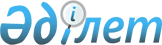 О формировании общего рынка электрической энергии и мощности государств – членов Таможенного союза и Единого экономического пространстваРешение Совета Евразийской экономической комиссии от 17 декабря 2012 года № 112

      Совет Евразийской экономической комиссии решил:



      1. Признать целесообразным разработку проекта концепции формирования общего рынка электрической энергии и мощности государств – членов Таможенного союза и Единого экономического пространства в целях дальнейшего углубления интеграционных процессов в сфере электроэнергетики и формирования общего рынка электрической энергии и мощности государств – членов Таможенного союза и Единого экономического пространства, включая разработку проекта основных принципов формирования общего рынка электрической энергии и мощности государств – членов Таможенного союза и Единого экономического пространства.



      2. Евразийской экономической комиссии совместно с государствами – членами Таможенного союза и Единого экономического пространства до 1 июля 2013 года разработать проект основных принципов формирования общего рынка электрической энергии и мощности государств – членов Таможенного союза и Единого экономического пространства и представить на рассмотрение Совета Евразийской экономической комиссии.Члены Совета Евразийской экономической комиссии:
					© 2012. РГП на ПХВ «Институт законодательства и правовой информации Республики Казахстан» Министерства юстиции Республики Казахстан
				От Республики 

БеларусьОт Республики

КазахстанОт Российской 

ФедерацииС. РумасК. КелимбетовИ. Шувалов